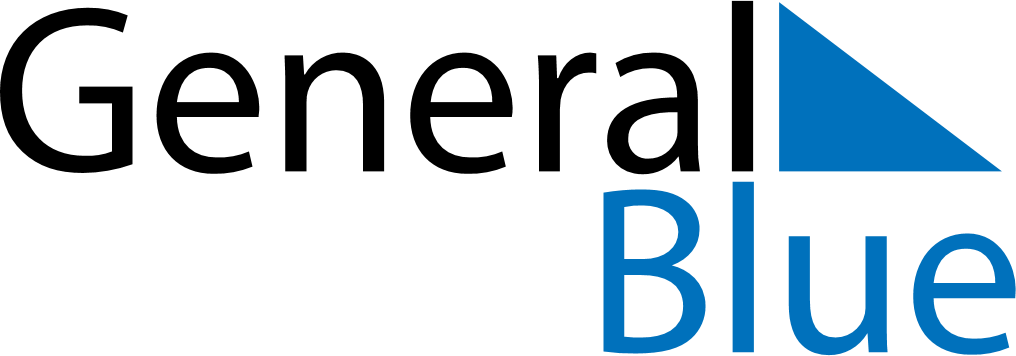 February 2024February 2024February 2024February 2024February 2024February 2024La Verrie, FranceLa Verrie, FranceLa Verrie, FranceLa Verrie, FranceLa Verrie, FranceLa Verrie, FranceSunday Monday Tuesday Wednesday Thursday Friday Saturday 1 2 3 Sunrise: 8:29 AM Sunset: 6:04 PM Daylight: 9 hours and 34 minutes. Sunrise: 8:28 AM Sunset: 6:06 PM Daylight: 9 hours and 37 minutes. Sunrise: 8:27 AM Sunset: 6:07 PM Daylight: 9 hours and 40 minutes. 4 5 6 7 8 9 10 Sunrise: 8:26 AM Sunset: 6:09 PM Daylight: 9 hours and 43 minutes. Sunrise: 8:24 AM Sunset: 6:11 PM Daylight: 9 hours and 46 minutes. Sunrise: 8:23 AM Sunset: 6:12 PM Daylight: 9 hours and 49 minutes. Sunrise: 8:22 AM Sunset: 6:14 PM Daylight: 9 hours and 52 minutes. Sunrise: 8:20 AM Sunset: 6:15 PM Daylight: 9 hours and 55 minutes. Sunrise: 8:19 AM Sunset: 6:17 PM Daylight: 9 hours and 58 minutes. Sunrise: 8:17 AM Sunset: 6:18 PM Daylight: 10 hours and 1 minute. 11 12 13 14 15 16 17 Sunrise: 8:16 AM Sunset: 6:20 PM Daylight: 10 hours and 4 minutes. Sunrise: 8:14 AM Sunset: 6:21 PM Daylight: 10 hours and 7 minutes. Sunrise: 8:13 AM Sunset: 6:23 PM Daylight: 10 hours and 10 minutes. Sunrise: 8:11 AM Sunset: 6:24 PM Daylight: 10 hours and 13 minutes. Sunrise: 8:09 AM Sunset: 6:26 PM Daylight: 10 hours and 16 minutes. Sunrise: 8:08 AM Sunset: 6:27 PM Daylight: 10 hours and 19 minutes. Sunrise: 8:06 AM Sunset: 6:29 PM Daylight: 10 hours and 22 minutes. 18 19 20 21 22 23 24 Sunrise: 8:04 AM Sunset: 6:30 PM Daylight: 10 hours and 26 minutes. Sunrise: 8:03 AM Sunset: 6:32 PM Daylight: 10 hours and 29 minutes. Sunrise: 8:01 AM Sunset: 6:34 PM Daylight: 10 hours and 32 minutes. Sunrise: 7:59 AM Sunset: 6:35 PM Daylight: 10 hours and 35 minutes. Sunrise: 7:58 AM Sunset: 6:37 PM Daylight: 10 hours and 38 minutes. Sunrise: 7:56 AM Sunset: 6:38 PM Daylight: 10 hours and 42 minutes. Sunrise: 7:54 AM Sunset: 6:40 PM Daylight: 10 hours and 45 minutes. 25 26 27 28 29 Sunrise: 7:52 AM Sunset: 6:41 PM Daylight: 10 hours and 48 minutes. Sunrise: 7:51 AM Sunset: 6:43 PM Daylight: 10 hours and 52 minutes. Sunrise: 7:49 AM Sunset: 6:44 PM Daylight: 10 hours and 55 minutes. Sunrise: 7:47 AM Sunset: 6:45 PM Daylight: 10 hours and 58 minutes. Sunrise: 7:45 AM Sunset: 6:47 PM Daylight: 11 hours and 1 minute. 